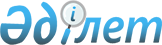 О подписании Соглашения между Правительством Республики Казахстан и Правительством Российской Федерации о сотрудничестве в области туризмаПостановление Правительства Республики Казахстан от 5 октября 2000 года N 1502

      Правительство Республики Казахстан постановляет: 

      1. Одобрить проект Соглашения между Правительством Республики Казахстан и Правительством Российской Федерации о сотрудничестве в области туризма. 

      2. Уполномочить Турлыханова Даулета Болатовича, Председателя Агентства Республики Казахстан по туризму и спорту, подписать от имени Правительства Республики Казахстан Соглашение между Правительством Республики Казахстан и Правительством Российской Федерации о сотрудничестве в области туризма.      3. Настоящее постановление вступает в силу со дня подписания.     Премьер-Министр   Республики Казахстан                                Соглашение               между Правительством Республики Казахстан               и  Правительством Российской Федерации                 о сотрудничестве в области туризма     Правительство Республики Казахстан и Правительство Российской Федерации, в дальнейшем именуемые Сторонами, 

       выражая желание способствовать расширению дружественных связей между народами Казахстана и России, лучшему ознакомлению с жизнью, историей и культурным наследием двух государств, 

      понимая, что туризм является важным средством укрепления взаимопонимания, выражения доброй воли и упрочения отношений между народами, 

      согласились о нижеследующем: 



 

                               Статья 1 



 

      Стороны будут укреплять и развивать сотрудничество в области туризма на основе равноправия, взаимной выгоды и в соответствии с настоящим Соглашением, законодательством обоих государств и международными договорами, участниками которых являются Республика Казахстан и Российская Федерация. 



 

                               Статья 2 



 

      Выполнение настоящего Соглашения Стороны возлагают на свои государственные органы управления туризмом: 

      Со стороны Республики Казахстан - Агентство Республики Казахстан по туризму и спорту; 

      Со стороны Российской Федерации - Министерство экономического развития и торговли Российской Федерации. 



 

                               Статья 3 



 

      Стороны будут поддерживать свои государственные органы управления туризмом в их деятельности по установлению и развитию сотрудничества между казахстанскими и российскими туристскими организациями, осуществляющими капиталовложения в сферу туризма, а также организующими совместное предпринимательство с целью обслуживания туристов. 



 

                               Статья 4 



 

      Стороны будут стремиться к упрощению пограничных, таможенных и иных формальностей, связанных с туристскими поездками из обоих государств. 



 

                               Статья 5 



 

      Стороны будут расширять как организованный групповой, так и индивидуальный туризм, в том числе с целью посещения спортивных мероприятий, музыкальных, театральных и фольклорных фестивалей, а также проводимых по вопросам туризма выставок, симпозиумов и конгрессов. 



 

                               Статья 6 



 

      Стороны будут поощрять и поддерживать обмен между своими государственными органами управления туризмом статистической и другой информацией в области туризма, в том числе: 

      о нормативных правовых актах, регулирующих туристскую деятельность в государствах Сторон; 

      о нормативных правовых актах, связанных с защитой и сохранением природных и культурных ресурсов, являющихся туристскими достопримечательностями; 

      о туристских возможностях государств Сторон; 

      о гостиницах и других местах размещения туристов, 

      а также справочно-информационными и рекламными материалами. 



 

                               Статья 7 



 

      Стороны будут содействовать государственным органам управления туризмом в подготовке профессиональных кадров для сферы туризма, обмена научными работниками, экспертами и журналистами, специализирующимися на вопросах туризма и путешествий, а также способствовать контактам и совместной деятельности организаций, осуществляющих в Республике Казахстан и в Российской Федерации исследования в области туризма. 



 

                               Статья 8 



 

      Стороны будут координировать сотрудничество государственных органов управления туризмом в рамках Всемирной туристской организации и других международных туристских организаций. 



 

                               Статья 9 



 

      Стороны будут принимать меры к получению гражданами своих государств, выезжающими в туристские поездки на территорию государства другой Стороны, информации о внутреннем законодательстве этого государства, касающемся пребывания иностранных туристов. 



 

                               Статья 10 



 

      Стороны будут содействовать государственным органам управления туризмом в открытии официальных представительств по делам туризма на территориях обоих государств, в соответствии с внутренним законодательством государства пребывания. 



 

                               Статья 11 



 

      В случае возникновения споров по толкованию или применению положений настоящего Соглашения, Стороны будут разрешать их путем переговоров и консультаций. 

      В настоящее Соглашение могут быть внесены изменения и дополнения по взаимному согласию Сторон, которые оформляются отдельным Протоколом и являются неотъемлемой частью настоящего Соглашения. 



 

                               Статья 12 



 

      Настоящее Соглашение вступает в силу с даты получения последнего письменного уведомления о выполнении Сторонами внутригосударственных процедур, необходимых для его вступления в силу.     Соглашение заключается сроком на пять лет и будет автоматически продлеваться на последующие пятилетние периоды, если ни одна из Сторон не сообщит в письменной форме не позднее, чем за шесть месяцев до истечения очередного периода другой Стороне о своем намерении прекратить его действие.     Совершено в городе_______________"_______"_________года в двух экземплярах, каждый на казахском и русском языках. Оба текста имеют одинаковую силу.     В случае возникновения разногласий в толковании положений настоящего Соглашения Стороны будут руководствоваться текстом на русском языке.     За Правительство                            За Правительство     Республики Казахстан                        Российской Федерации     Специалисты: Склярова И.В.,                  Умбетова А.М.,                  Мартина Н.А.,                  Петрова Г.В.)      
					© 2012. РГП на ПХВ «Институт законодательства и правовой информации Республики Казахстан» Министерства юстиции Республики Казахстан
				